Identité de la personne responsable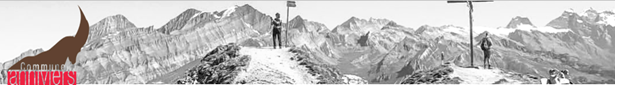 Check-list manifestations Tous les documents sont à retourner à la Commune d’Anniviers à info@anniviers.org3 mois avant le début de la manifestationInformations sur la manifestationSociétéreprésentantEmailN° TélAdresseLocalitéAvez-vous pensé à annoncer la date souhaitée pour la manifestation à Anniviers Tourisme ?(afin d’éviter d’avoir 2 événements similiaires à la même date)info@anniviers.chAvez-vous pris connaissance, sur notre site internet, de l’aide-mémoire pour l’organisation d’une manifestation publique ?aide-mémoireDocuments à fournir par l’organisateur, selon les besoinsLien/courrielLa demande ponctuelle d’autorisation d’exploiter lors de l’exploitation d’une cantine ouverte au public. Demande ponctuelleUn plan de situation (vsgis) avec le cadastre visible (1 :500-1'000 ou 2'000) indiquez précisément :la(es) route(s) communale(s) qui sera(ont) fermée(s) à la circulation et la déviation prévuele passage prévu pour les véhicules de sécurité (ambulances, service du feu, police...)https://map.vsgis.ch/anniviersUne liste avec un plan de situation (vsgis) avec le cadastre visible (1 :500-1'000 ou 2'000) des structures prévues lors de la manifestation (cantine, WC mobile, pont de danse, pose d’une infrastructure gonflable etc..)https://map.vsgis.ch/anniviersDemande d’autorisation de fermeture d’une(es) route(s) cantonale(s), informations et formulaires.https://www.policevalais.ch/telechargementsUn dossier de sécurité en cas de feu d’artifice technique@anniviers.orgGENERALITESouhaits/infos de l’organisationInfos/position du serviceDateVisaFaire attester l’autorisation d’exploiter et s’acquitter des frais administratifs de Sfr. 50.- auprès de l’un des bureaux communaux (https://www.anniviers.org/fr/horaires-situation-bureaux-76.html)Doit être déposée par la société bénéficiaire des cantines.Les frais administratifs doivent être payés 10 jours avant la manifestation.Demande par courriel pour la location d’une salle communalesalles@anniviers.orgprésentation et planning des sallesNettoyer la salle communalede suite après la manifestationOccupation d’un espace privé, nous fournir une autorisation écrite du propriétaire du fonds.La mise à disposition éventuelle du personnel de voirie fait l’objet d’une demande préalable auprès du Conseil municipal et d’une validation par celui-ci.TRAVAUX PUBLICSSouhaits/infos de l’organisationInfos/position du serviceDateVisaDemande pour l’utilisation de tables et bancs nombre tables :nombre bancs :Demande pour la mise à disposition de barrières nombre : Eliminer les déchets à l’aide des sacs taxés (à prioriser la vaisselle réutilisable)à déposer dans les moloksPlier et ranger les tables et bancs et nettoyer le sitede suite après la manifestationComplément du service travaux publicsPrendre connaissance des exigences de protection incendie pour les manifestations temporaires. Merci de bien vouloir les appliquer !exigences de protectionSERVICE DE SECURITE/POMPIERSSouhaits/infos de l’organisationInfos/position du serviceDateVisaPrendre contact par courriel avec le commandant des pompiers pour faire le point sur le danger d’incendie2 semaines avant la manifestation technique@anniviers.orgDemande pour la mise à disposition d’extincteurs Nombre :En cas de feu d’artifice transmettre le dossier de sécurité pour préavis (la Municipalité se charge ensuite de le faire suivre au Canton)1 mois avant la manifestationtechnique@anniviers.orgComplément du service sécurité/pompiersSERVICE DE SECURITE/POLICESouhaits/infos de l’organisationInfos/position du serviceDateVisaPrendre contact avec la Police municipale pour définir  du concept de sécurité et convenir des modalités3 mois avant la manifestation (027/476 15 15)  Demande pour occuper une place ou un parking communalNom de la place/parking : Date et heures :Ne pas oublier le planFermeture d’une route communaleNom de la(es) route(s) : Date et heures Ne pas oublier le planFermeture d’une route cantonaleNom de la(es) route(s) :Préavis de la Commune :Positif : …………………………………Négatif :…………………………………Prendre contact avec la Police municipale pour définir d’une mise en place adéquate de la signalisation15 jours avant la manifestation, (027/476 15 15)  Fournir un contrat d’une entreprise privée de sécurité (selon concordat du18.10.1996)Décision de la Police :non            oui          le faire parvenir 1 semaine avant la manifestation par mail à :police@anniviers.orgComplément du service sécurité/police